Θέμα 3 [2 /10] To παρακάτω δίκτυο είναι ένα δίκτυο μεταφοράς ενώ ακολουθούν στους κόμβους Β, Γ,Δ ακτινωτά δίκτυα διανομής. Η παροχή σχεδιασμού κάθε υδροστομίου με βάση την επίλυση στο αγροτεμάχιο είναι Q0= 5.5 L/s. Για όλο το συλλογικό αρδευτικό  δίκτυο χαμηλής πίεσης να θεωρηθεί σύστημα με ελεύθερη ζήτηση.  Το ύψος καθαρών αναγκών σε νερό είναι IRn =8 mm/d. To δίκτυο είναι εικοσιτετράωρης λειτουργίας ενώ ο βαθμός απόδοσης κατά την εφαρμογή Εa = 0.75. Σε κάθε υδροστόμιο αντιστοιχούν 30 στρέμματαΓια ποιότητα λειτουργίας 95% να προσδιοριστούν οι παροχές σχεδιασμού στους αγωγούς ΑΒ, ΒΔ και ΔΓ. Σχολιάστε το αποτέλεσμα με βάση την εξίσωση συνέχειας (π.χ. στον κόμβο Δ).Αν ο αγωγός AB λόγω παλαιότητας πρόκειται να αντικατασταθεί, να κάνετε μία πρώτη εκτίμηση για τη διάμετρο. Να χρησιμοποιηθεί αγωγός από PVC 10 atm (εμπορίου).Αν η κατώτατη κανονική στάθμη της ελευθέρας επιφανείας του νερού στη δεξαμενή είναι  +77 m asl, το μήκος του αγωγού ΑΒ είναι 6000 m και το υψόμετρο εδάφους στο Β +25 m asl να προσδιοριστεί για τη νέα διάμετρο το ύψος πίεσης στο Β.Κύρια γραμμή άρδευσης από PVCΠίεση λειτουργίας : 10atm (1000 hPa)Λύση:1)ειδική παροχήq=1.2q0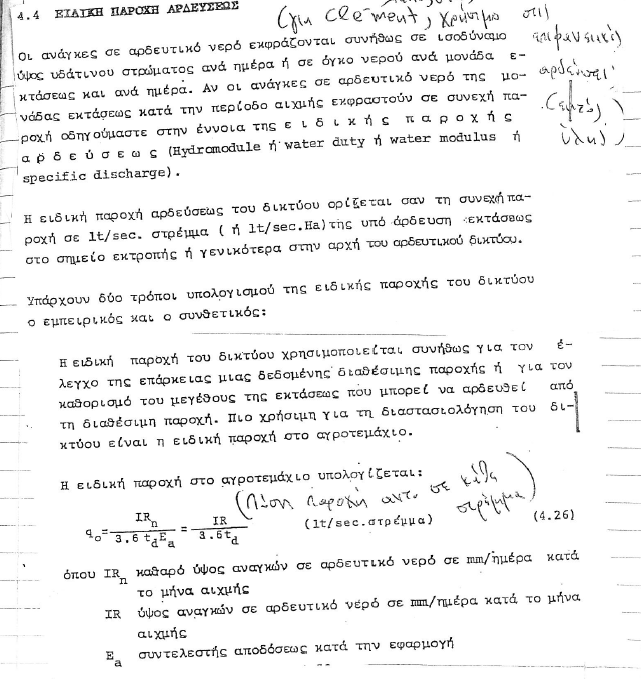 2) Πιθανότητα λειτουργίας υδροστομίου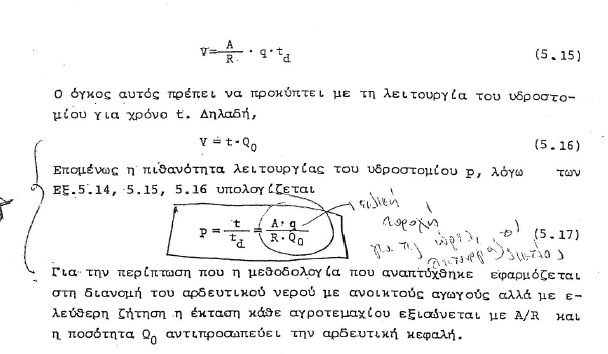 A/R=30 στρέμματα3) Συλλογικά δίκτυα με ελεύθερη ζήτηση:
1ος τύπος του Clement 
(για παραπάνω από 10 υδροστόμια- διαστασιολόγηση σε συλλογικά καταιονισμού (αγωγοί  υπό πίεση) )Ξεχωριστά: Δ, ΓAO: R<10 άρα Ν=R=5ΑΒ: R=46“ΔΕΝ ισχύει η διατήρηση της μάζας στους κόμβους»4) ταχύτητα 0.5<=V<=1.5m/sec, έστω  V=1 m/secΕπιλέγω την αμέσως μεγαλύτερη (εσωτερική) του εμπορίουΩστόσο για πάνω από 500 mm συνηθίζω χαλυβοσωλήνες. Εδώ θα βάλω Φ500, εφόσον V<1.5 m/s5) ΑΔΕ(εδώ δεν υπάρχει αντλιοστάσιο)Εξωτερική διάμετρος D0 (mm)9011099.4125140160200225Εσωτερική διάμετρος D (mm)81.411099.4113126.6144.6180.8203.4Εξωτερική διάμετρος D0 (mm)250280315355400450500Εσωτερική διάμετρος D (mm)226.2253.2285321.2361.8407452.2450500407.0452.2Εξωτερική διάμετρος D0 (mm)9011099.4125140160200225Εσωτερική διάμετρος D (mm)81.411099.4113126.6144.6180.8203.4Εξωτερική διάμετρος D0 (mm)250280315355400450500Εσωτερική διάμετρος D (mm)226.2253.2285321.2361.8407452.2